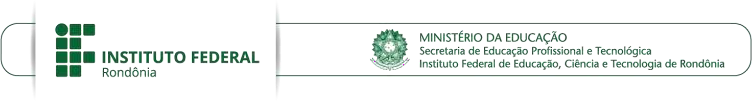 EDITAL Nº 22/2022/JARU - CGAB/IFRO, DE 19 DE AGOSTO DE 2022DECLARAÇÃO DE NÃO RECEBIMENTO DE AUXÍLIO FINANCEIRO PARA CUSTEIO DO MESMO CURSO/ EVENTO PRETENDIDOEu		, Matrícula SIAPE Nº	, ocupante do Cargo	, lotado(a) no (a)		, DECLARO para os devidos fins de participação no processo de seleção de servidores Técnicos Administrativos e Docentes do Campus que visa capacitação no exercício de 2019, seleção 2019/1, processo SEI 23243.011262/2022-66, que não recebo nenhum tipo de auxílio financeiro, seja por meio de bolsa, taxa de bancada, diárias ou outra forma, de nenhuma outra fonte pagadora para o mesmo curso/evento de capacitação ao qual estou concorrendo neste Edital.Jaru/RO,	de	de 2022.Assinatura do Servidor